חמשת החושיםחוּּש הַטַעַם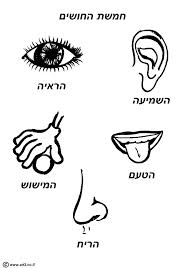 טְעָמִים הֵם מֵידָע.בעזרת חוש הטעם אנו קולטים (טועמים) טעמיםכתבו:הטעמים שאני אוהב/ת:_______________________________הטעמים שאני לא אוהב/ת:_____________________________הקיפו בעיגול שמות של דברים שיש להם טעם:מלח, קפה, לחם, פלפל, כפית, עט, מיץ פטל, פיצה, נייר, מים, מחק,השלימו: טעמים שאנו קולטים(טועמים):__________, __________, ___________, __________, __________.בעזרת חוש ה__________ אנו קולטים ___________מן הסביבה. חוש הריחריח הוא מידע.בעזרת חוש הריח אנו קולטים )מריחים) ריחות. הקיפו בעיגול שמות של דברים עם ריח:מלח, פלפל, בושם, פיצה, עשן, סבון, כפית, ורד, שולחן, נייר, השלימו:בעזרת חוש ה___________ אנו קולטים__________ מן הסביבה.חוש הראיהצבעים וצורות הם מידעבעזרת חוש הראיה אנו קולטים (רואים) צבעים ומראותהשלימו: צבעים שאנו קולטים (רואים):__________, __________, __________, ___________צורות שאנו קולטים (רואים):__________, __________,__________.בעזרת חוש ה_________ אנו קולטים __________ו___________ מן הסביבה.חוש השמיעה	קולות הם מידעבעזרת חוש השמיעה אנו קולטים (שומעים) קולותהשלימו: קולות שאנו קולטים (שומעים):______________, ______________, _____________, בעזרת חוש ה___________ אנו קולטים__________ מן הסביבה.חוש המישושמרקם וצורות הם מידעבעזרת חוש המישוש אנו קולטים(חשים מרקם וצורותהשלימו: צורות שאנו קולטים (חשים)______________, _______________מרקם שאנו קולטים (חשים)______________, _______________בעזרת חוש ה___________ אנו קולטים ____________מן הסביבה. 